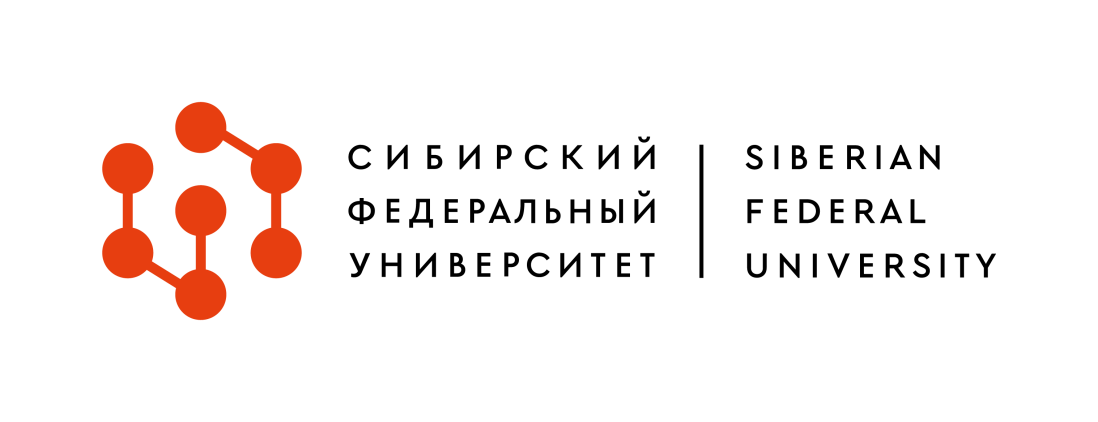 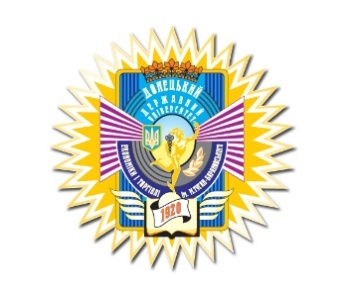 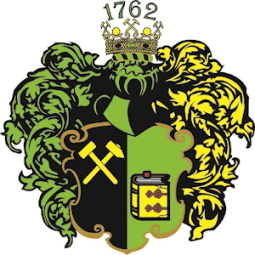 Министерство науки и высшего образования Российской ФедерацииФГАОУ ВО «Сибирский федеральный университет»ИНСТИТУТ ТОРГОВЛИ И СФЕРЫ УСЛУГДонецкий национальный университет экономики и торговли имени Михаила Туган-БарановскогоТЕХНИЧЕСКИЙ УНИВЕРСИТЕТ, г. Кошице, СловакияXXI Международная научно-практическая конференция студентов (бакалавров, специалистов, магистров), аспирантов, молодых ученых и практиковТЕОРИЯ И ПРАКТИКА КОММЕРЧЕСКОЙ ДЕЯТЕЛЬНОСТИ21-23 апреля 2021 г.Российская Федерация, г. Красноярск, ул. Лиды Прушинской, 2Институт торговли и сферы услуг, кафедра торгового дела и маркетингател.: +7 (391) 206-24-34, +7 (391) 271-91-05, +7 (391) 206-24-21Красноярск2021Институт торговли и сферы услуг Сибирского федерального университета проводит XXI Международную научно-практическую конференцию студентов (бакалавров, специалистов, магистров), аспирантов, молодых ученых и практиков «Теория и практика коммерческой деятельности» (далее – конференция).К участию приглашаются: студенты, аспиранты, докторанты, преподаватели вузов, научные работники и специалисты-практики.Сроки проведения: 21-23 апреля 2021 г.Формы участия: выступление с докладом; предоставление материалов статей для сборника по итогам конференции. Способ проведения: режим видео-конференц-связи.Тематика конференции. На конференции предполагается работа по следующим направлениям: 1. Секция «Проблемы, состояние и перспективы цифровизации сервисной деятельности в торговле». Сопредседатели – д-р экон. наук, профессор Суслова Юлия Юрьевна, д-р наук, профессор, Цехлар Михал, секретарь – ст. преподаватель Багузова Лариса Валентиновна, e-mail: ivan.lor1971@mail.ru.2. Секция «Сетевые бизнес-экосистемы: ресурсы и направления достижения результативности в цифровой экономике». Председатель – д-р экон. наук, профессор Куимов Василий Васильевич, секретарь – ст. преподаватель Смоленцева Любовь Тимофеевна, e-mail: vtpcd@mail.ru. 3. Секция «Закономерности развития социально-экономических систем в условиях глобализации экономики». Председатель – канд. экон. наук, доцент Волошин Андрей Владимирович, секретарь – Бочкарева Елена Владимировна, e-mail: elenabochkareva2018@mail.ru.4. Секция «Технологии и инструменты маркетинга 4.0 в трансформации бизнес-моделей современной экономики». Сопредседатели – д-р экон. наук, профессор Щербенко Ева Владиславовна, д-р экон. наук, профессор Юшкова Людмила Валерьевна, секретарь – ассистент Спрыжкова Алена Сергеевна, e-mail: alenaspryzhkova@mail.ru.5. Секция «Влияние цифровой трансформации экономики на развитие сферы обращения». Сопредседатели – д-р экон. наук, профессор Жиронкин Сергей Александрович, д-р экон. наук, профессор Демченко Светлана Капитоновна, секретарь – канд. экон. наук, доцент Алешина Ольга Геннадьевна, e-mail: olga24reg@mail.ru.6. Секция «Технологии рекламы и связи с общественностью в продвижении товаров и услуг». Председатель – канд. экон. наук, доцент Ананьева Надежда Васильевна, секретарь – ст. преподаватель Веремеенко Ольга Сергеевна, e-mail: olgasayapina@yandex.ru.7. Секция «Цифровая трансформация бизнеса торговли и сервиса». Сопредседатели – канд. экон. наук, доцент Подачина Любовь Ивановна, канд. экон. наук, доцент Берг Татьяна Игоревна, секретарь – канд. экон. наук, доцент Белоногова Екатерина Васильевна, e-mail: katrina_80@bk.ru.8. Секция «Стратегическое управление бизнесом: инновационное развитие в условиях цифровой экономики». Председатель – канд. экон. наук, доцент Герасимова Елена Александровна, секретарь – Федорова Анастасия Сергеевна, e-mail: anastasiya_f_1997@mail.ru.9. Секция «Теоретические и методологические аспекты инновационных решений организации коммерческой деятельности». Председатель – канд. экон. наук, доцент Рубан Ольга Викторовна, секретарь – ст. преподаватель Сартене Ольга Туктаровна, e-mail: olga.sartene@yandex.ru.10. Секция «Логистика и управление цепями поставок в условиях цифровизации». Председатель – канд. техн. наук, доцент Нечушкина Елена Алексеевна, секретарь – ст. преподаватель Багузова Лариса Валентиновна, e-mail: ivan.lor1971@mail.ru.11. Секция «Современные проблемы и актуальные вопросы товароведения и экспертизы потребительских товаров». Председатель – д-р пед. наук, профессор Кротова Ирина Владимировна, секретарь – Шишкина Ольга Вадимовна, e-mail: tei_nauka@mail.ru.12. Секция «Развитие институтов таможенного регулирования внешнеторговой деятельности: российский и зарубежный опыт». Председатель – канд. техн. наук, доцент Демакова Евгения Александровна, секретарь – Панькив Ольга Геннадьевна, e-mail: lyu2119@yandex.ru.13. Секция «Актуальные проблемы и перспективы развития гостиничного бизнеса». Председатель – канд. техн. наук, доцент Батраев Марсель Димехаметович, секретарь – канд. техн. наук, доцент Тимофеева Анастасия Михайловна, e-mail: atimofeeva@sfu-kras.ru.К сведению участников конференции:1. Открытие конференции (пленарное заседание) состоится 21 апреля 2021 г. в 12:00.2. По материалам конференции издается электронный сборник материалов с указанием выходных данных: материалы конференции проходят редакционно-издательскую обработку;присваиваются индексы ББК, УДК, авторский знак и ISBN – Международный стандартный номер сборника (International Standard Book Number);материалы конференции ПОСТАТЕЙНО размещаются в системе Российского индекса научного цитирования (РИНЦ).3. Иногородним участникам сборник материалов (электронный вариант) высылается на указанный при регистрации электронный почтовый адрес.4. Организационный комитет оставляет за собой право отклонения материалов, не соответствующих цели конференции, требованиям к оформлению, а также полученных после 16 апреля 2021 г.Для участия в конференции необходимо: 1. Зарегистрироваться на участие в конференции на официальном сайте Сибирского федерального университета до 16 апреля 2021 г., по ссылке: http://conf.sfu-kras.ru/tpkd20212. Загрузить статью в соответствии с требованиями (см. ниже) в выбранную секцию. Название файла должно состоять: Статья_Фамилия, Имя, Отчество автора. 3. Оплатить организационный взнос, сканировать квитанцию оплаты. Название файла должно состоять: Оплата_Фамилия, Имя, Отчество автора.Организационный взнос и порядок оплаты участия в конференции. Для студентов, магистров, аспирантов СФУ и вузов-учредителей участие в конференции бесплатное. Для участников из других образовательных организаций за участие в конференции и публикацию в электронном сборнике материалов конференции необходимо перечислить организационный взнос в сумме 300 руб.Платежные реквизиты: ФГАОУ ВО «Сибирский федеральный университет» либо СФУ Расчётный счет 40503810000340000002 Ф-л банка ГПБ (АО) «Восточно-Сибирский» г. Красноярск БИК 040407877 Кор. счет 30101810100000000877 ОГРН – 1022402137460, ИНН – 2463011853, КПП – 246301001, ОКПО – 02067876, ОКАТО – 04401000000, ОКТМО – 04701000В назначении платежа указать: за участие в конференции «Теория и практика коммерческой деятельности».По вопросам организации конференции обращаться: 660075, г. Красноярск, ул. Лиды Прушинской, д. 2, Институт торговли и сферы услуг СФУ: 1) кафедра торгового дела и маркетинга, каб. 5-36, тел. +7 (391) 206-24-34, +7 (391) 271-91-05, e-mail: kaftdkonf@gmail.com, ассистент Цацорин Александр Владиславович;2) отдел сопровождения НИР(С), грантовой поддержки и международного сотрудничества, каб. 4-13, тел. +7 (391) 206-24-21, e-mail: echernykh@sfu-kras.ru, начальник отдела Комиссарова Екатерина Павловна.Уважаемые коллеги!Оргкомитет будет благодарен Вам за распространение данной информации среди преподавателей университетов, институтов, специализированных организаций и органов образования, которые будут заинтересованы в участии в конференции.Требования к оформлению статей1. Объем статей не должен превышать 6 страниц машинописного текста формата А4. 2. Параметры страницы: верхнее, нижнее, правое, левое поле – 20 мм.3. Сведения об авторе: сначала пишутся инициалы автора, затем фамилия. Шрифт Times New Roman 14 полужирный, межстрочный интервал 1,0, выравнивание по центру. На следующей строке контактная информация: ученая степень и звание, должность и место работы. Шрифт Times New Roman 14 обычный, межстрочный интервал 1,0, выравнивание по центру. Если авторов несколько, то для каждого автора указываются все атрибуты. Если работа выполнена под научным руководством, необходимо указать после автора научного руководителя. 4. Наименование статьи печатается прописными буквами, шрифтом Times New Roman 14 полужирный, межстрочный интервал 1,0, выравнивается по центру. 5. Аннотация (слово «Аннотация» не пишется). Перед аннотацией пропустить пустую строку. Объем 3-6 строк. Шрифт Times New Roman 14 обычный, межстрочный интервал 1,0, выравнивание по ширине страницы. В аннотации должно содержаться предельно сжатое описание сути рассмотренного вопроса и предложенного автором решения. Не допускаются ссылки на цитированную литературу и громоздкие формулы. 6. Ключевые слова, отражающие основную тематику статьи: указывается 5-6 слов. Шрифт Times New Roman 14 курсив, межстрочный интервал 1,0, выравнивание по ширине страницы. 7. Приводится информация с 3 по 6 пункт на английском языке с теми же параметрами текста. 8. Основной текст печатается шрифтом Times New Roman 14 обычный, межстрочный интервал 1,0, выравнивается по ширине. Каждый абзац начинается с красной строки. Отступ 1,25 см. Название раздела, пунктов и подпунктов печатается шрифтом Times New Roman 14 полужирный, межстрочный интервал 1,0. Каждый раздел отделяется от предыдущего одной пустой строкой. Название пунктов и подпунктов пустыми строками не отделяется. Не ставятся точки в конце заголовка статьи, разделов, названий рисунков и таблиц. Сноски в тексте статьи не допускаются. 9. Все формулы, упоминаемые в тексте, должны быть набраны в редакторе формул Microsoft Equation. Допускается набор формул в текстовом режиме. 10. Таблицы располагаются после первого упоминания о них в тексте. При этом они не должны дублировать графики. Заголовок таблицы начинается со слова «Таблица» и ее номера по порядку, пишется шрифтом Times New Roman 14 полужирный, межстрочный интервал 1,0, выравнивание по ширине, располагается над таблицей без абзацного отступа. Табличные данные пишутся шрифтом Times New Roman 12 обычным. 11. Иллюстрации к статье должны быть черно-белыми, представляются в исходном виде, т.е. графики и диаграммы Excel, рисунки и т.д. Располагаются после первого упоминания о них в тексте. В тексте статьи обязательно должны быть ссылки на рисунки. Размер иллюстрации – не более половины листа А4. Название рисунка ставится непосредственно под объектом и не должно включаться в формат рисунка; подрисуночные надписи не должны дословно дублироваться в тексте. Шрифт Times New Roman 14 полужирный, межстрочный интервал 1,0, выравнивание по центру. 12. Литература приводится в конце статьи. Список литературы оформляется в соответствии с ГОСТ Р 7.0.5-2008 в алфавитном порядке. Оформлять ссылки на соответствующий источник списка литературы следует в тексте в квадратных скобках (например: [1, с. 233]). Использование автоматических постраничных ссылок НЕ допускается. Шрифт Times New Roman 14, обычный. 13. Статьи будут проверены системой «Антиплагиат». В случае оригинальности текста менее 75%, статья может быть не допущена к публикации.Пример оформления УДКВ. В. Куимов, д-р экон. наук, профессор Федеральное государственное автономное образовательное учреждение высшего образования «Сибирский федеральный университет», Институт торговли и сферы услугг. Красноярск, Россия СЕТЕВЫЕ СТРУКТУРЫ БИЗНЕСА. ВЗАИМОДЕЙСТВИЯ НА ОСНОВЕ ОКАЗАНИЯ ВЗАИМНЫХ УСЛУГВ статье показано, что сетевое взаимодействие предприятий осуществляется на основе оказания взаимных услуг. Целью сетевого взаимодействия является создание конкурентных преимуществ. Рассмотреныуровнисетевоговзаимодействия.Ключевые слова: сетевые структуры, сетевое взаимодействие, уровень сетевого взаимодействия, сетевые услуги.Kuimov Vasily V., doctor of Economics, professorFederal State Autonomous Educational Institution of Higher EducationSiberian Federal University, School of Trade and ServiceKrasnoyarsk, RussiaTHE NETWORK STRUCTURE OF THE BUSINESS. INTERACTION BASED ON THE PROVISION OF MUTUAL SERVICESThe article shows that the network of communication companies is based on the provision of mutual services. The purpose of networking - the creation of competitive advantages. The levels of network interaction are examined.Key words: network structure, network cooperation, networking level, network services Текст, текст, текст Библиографический списокСмородинская, Н. В. Глобализированная экономика: от иерархий к сетевому укладу. – Москва: ИЭ РАН, 2015. – 344 c. Методология исследования сетевых форм организации бизнеса [Текст]: коллект. моногр. / М. А. Бек, Н. Н. Бек, Е. В. Бузулукова и др. ; под науч. ред. М. Ю. Шерешевой ; Нац. исслед. ун-т Высшая школа экономики. – Москва: Высшая школа экономики, 2014. – 296 с. Розничная торговля в России: динамика сегментов: 2016 год [Электронный ресурс]. – Режим доступа. – URL: http://www.retail-loyalty.org/knowledgebase/terms_ 166356/ (дата обращения 02.11.2020). Если работа выполнена под руководством, необходимо указать после автора, научного руководителя, например: Научный руководитель – д-р экон. наук, профессор Иванов И.И.(Scientific supervisor – Doctor of Economics, professor Ivanov I.I.)